Indica dónde está situada:la memoria RAM, el procesador,el puente norte y el puente surel slot principal de la tarjeta gráfica.Placa posterior de conexión a periféricosConector Molex 24 alimentaciónConectores de discos/DVD SATASlots de expansión PCIe Conector Molex alimentación 12v CPU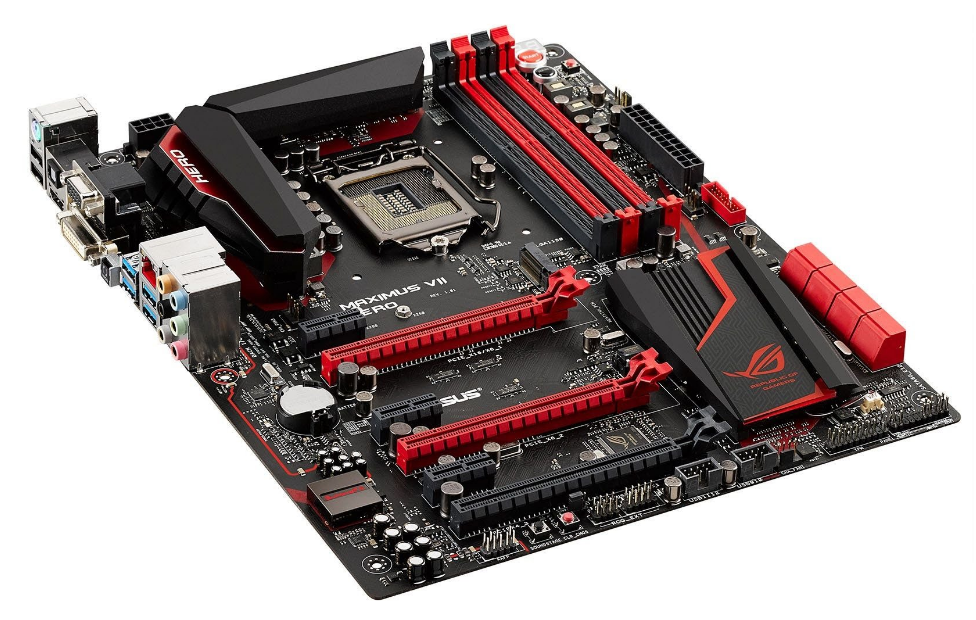 Indica dónde está situada:la memoria RAM, el procesador,el puente norte y el puente surel slot principal de la tarjeta gráfica.Placa posterior de conexión a periféricosConector Molex 24 alimentaciónConectores de discos/DVD SATASlots de expansión PCIeConector Molex alimentación 12v CPU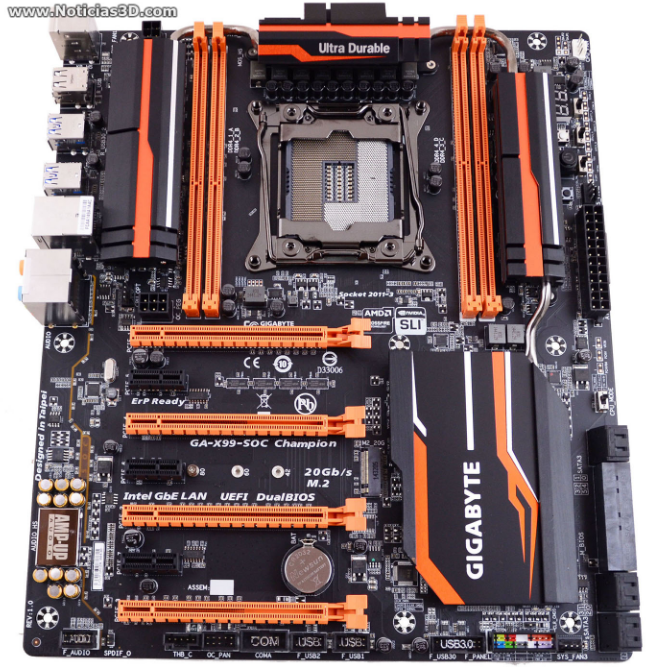 Indica dónde está situada:la memoria RAM, el procesador,el puente norte y el puente surel slot principal de la tarjeta gráfica.Placa posterior de conexión a periféricosConector Molex 24 alimentaciónConectores de discos/DVD SATASlots de expansión PCIeConector Molex alimentación 12v CPU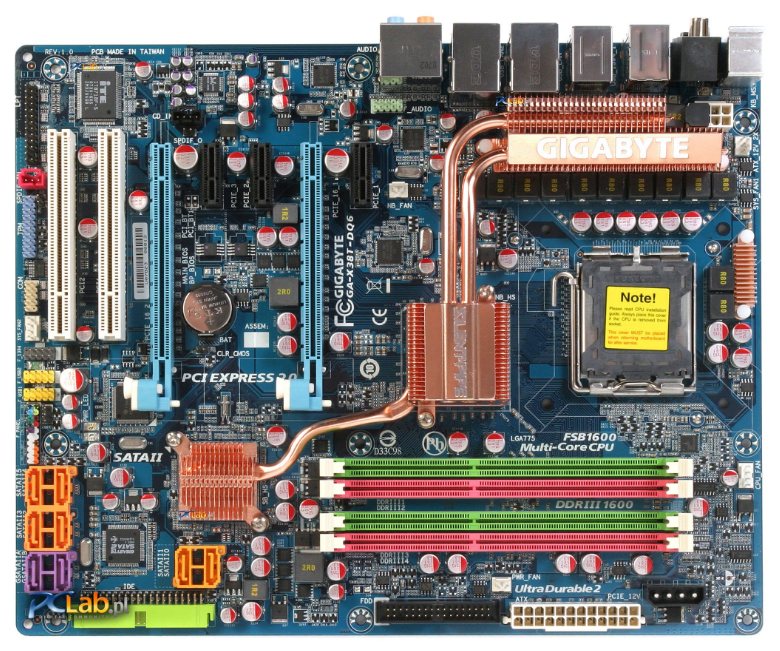 Indica dónde está situada:la memoria RAM, el procesador,el puente norte y el puente surel slot principal de la tarjeta gráfica.Placa posterior de conexión a periféricosConector Molex 24 alimentaciónConectores de discos/DVD SATASlots de expansión PCIeConector Molex alimentación 12v CPU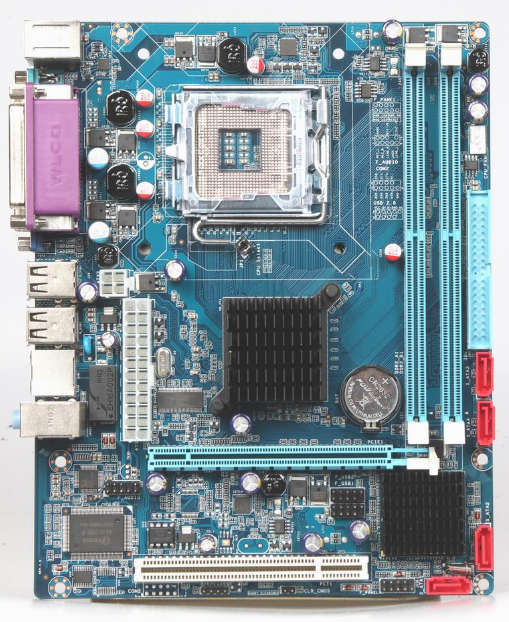 Indica que es cada parte numerada de esta placa base.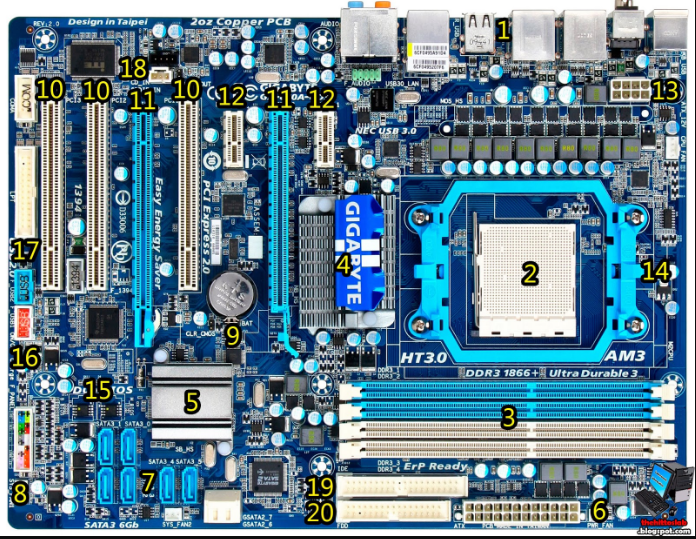 Ves a una tienda online y simula una compra de un ordenador.Para empezar compra una placa base X99 o X299 y busca los componentes compatibles siguientes:12345678910111213141516171819Conectores antiguos ATA paralelo disco duro20Conectores antiguos ATA paralelo disco duroCOMPONENTEDESCRIPCIÓNPRECIOPlaca baseProcesador32 Gb de memoria RAM en 4 bancos.Disco duro de estado sólido SSD o M2 .                  250-280GbytesTarjeta gráfica. Mínimo 1500 procesadores. Memoria 8 GbytesFuente de alimentaciónTorre ATXTOTAL (SIN iva)